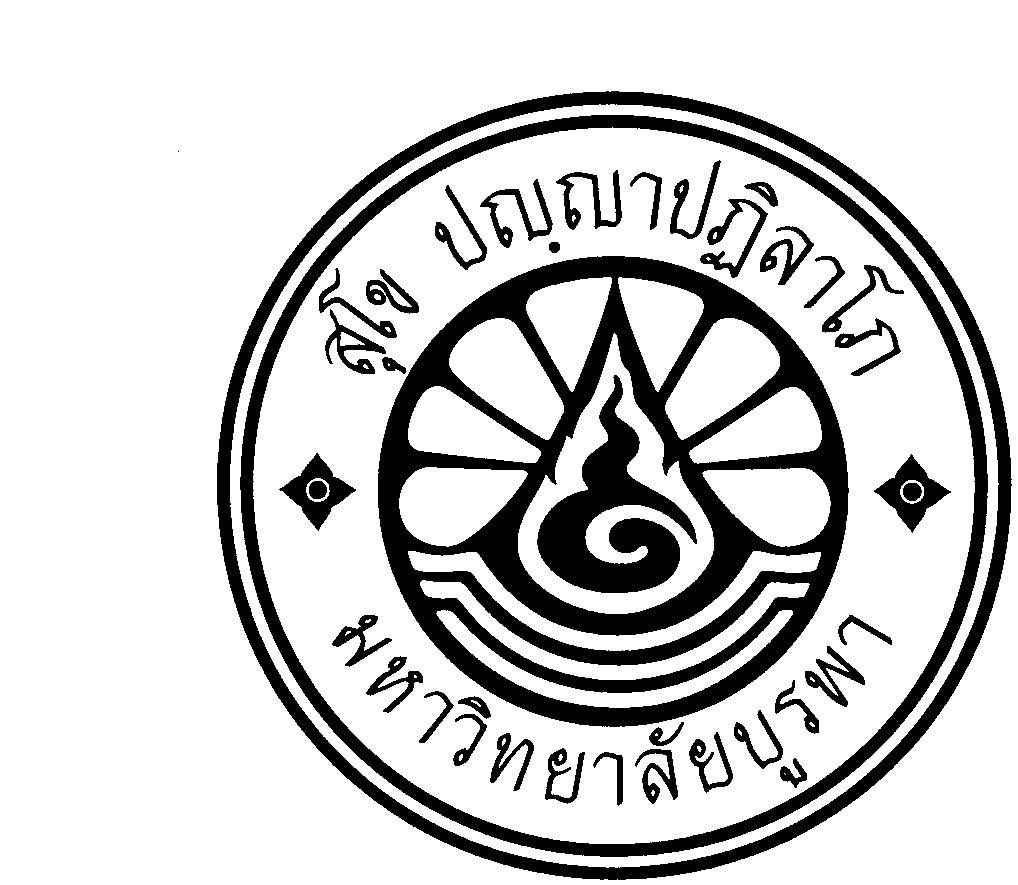                                             ใบสมัครจองหอพักนิสิต                                    ภาคต้น  ประจำปีการศึกษา ……………                         หอพักนิสิต 1           หอพักนิสิต 2           หอพักนิสิต 3                                                   -----------------------------------------------------------------------------------------------------------------------------------------------------------        ข้าพเจ้า (นาย/นางสาว)….…………………………………..…………………………….…..นิสิตชั้นปี…….……รหัส…………….…........ชื่อเล่น..........................โทรศัพท์ติดต่อ ...................................................... คณะ………….………………….…………………..…..…..…….….วิชาเอก………………………...…………...…….เดิมภาค..........ปีการศึกษา.............. อยู่หอพัก………. ห้องเลขที่..……..… มีความประสงค์จองหอพักมหาวิทยาลัยในภาคเรียนที่ 1 และ 2 ปีการศึกษา ............. โดยนิสิตจะต้องพักอาศัยภายในหอพักตลอด 1 ปีการศึกษา (ภาคต้นและภาคปลาย)  โดยชำระค่าบำรุงหอพักเป็นรายภาคเรียน และสัญญาว่าจะปฏิบัติตามระเบียบของมหาวิทยาลัยบูรพา ว่าด้วยการเก็บเงินค่าบำรุงหอพัก ค่าบริการหอพัก และค่าธรรมเนียมหอพัก พ.ศ…………. 	***   ข้าพเจ้าขอรับรองว่าข้อมูลข้างต้นเป็นความจริงและสัญญาว่าจะอยู่หอพักของมหาวิทยาลัยครบ 1 ปีการศึกษา (ภาคต้นและภาคปลาย) และจะปฏิบัติตามกฎระเบียบของหอพักทุกประการ   หากทางหอพักตรวจสอบแล้วพบว่าข้อมูลข้างต้นเป็นเท็จ  ข้าพเจ้ายินยอมที่จะให้ทางหอพักพิจารณาตัดสิทธิ์การอยู่หอพักโดยทันที 	***   ข้าพเจ้าจะไม่นำทรัพย์สินมีค่าหรือเงินจำนวนมากไปเก็บไว้ภายในหอพักโดยเด็ดขาด หากสูญหาย ข้าพเจ้าจะไม่เรียกร้องให้มหาวิทยาลัยดำเนินการแต่อย่างใด            							                       ลงชื่อ ……………………….....……………….… ผู้สมัคร          หมายเหตุ:ก่อนนำใบจองหอพักไปชำระเงินจะต้องมีลายเซ็นเจ้าหน้าที่หอพักพิจารณาแล้ว   ……………/……………/………….-----------------------------------------------------------------------------------------------------------------------------------------------------------เฉพาะเจ้าหน้าที่	หอพักนิสิต 1 และ 2 (ห้องพัดลม)                                        หอพักนิสิต 3 (ห้องพัดลม)  หอพักนิสิต 3 (ห้องปรับอากาศ)        	เจ้าหน้าที่หอพักได้พิจารณาแล้ว         	ให้อยู่หอพัก.......... ห้อง............   ลงชื่อ.....................................................เจ้าหน้าที่หอพัก         ................../................../...............                        หอภาคค่าหอค่าบริการค่าบริการค่าบริการระบุหอภาคค่าหอประปาไฟฟ้าประกันระบุ1ต้น5241004302004303005002001ปลาย5241074302014303015002011ร้อน524108430202430302500203หอภาคค่าหอประปาไฟฟ้าประกันระบุ2ต้น5241044302034303035002002ปลาย5241054302044303045002012ร้อน524106430205430305500203หอภาคค่าหอประปาไฟฟ้าประกันระบุ3ต้น5241094302064303065002003ปลาย5241104302074303075002013ร้อน524111430208430308500203หอภาคค่าหอประปาไฟฟ้าประกันระบุ3แอร์ต้น5241124302094303095002003แอร์ปลาย52411343021043030105002013แอร์ร้อน5241144302114303011500203จำนวนผู้เข้าพัก(คน)ค่าหอพักค่าน้ำค่าไฟฟ้าค่าประกันของเสียหายรวมระบุ44,0005005005005,50035,3505005005006,85028,1005005005009,600จำนวนผู้เข้าพัก(คน)ค่าหอพักค่าน้ำค่าไฟฟ้าค่าประกันของเสียหายรวมระบุ45,0005005005006,50036,7005005005008,200210,20050050050011,700จำนวนผู้เข้าพัก(คน)ค่าหอพักค่าน้ำค่าไฟฟ้าค่าประกันของเสียหายรวมระบุ46,000500ตามใช้จริง5007,00038,000500ตามใช้จริง5009,000212,000500ตามใช้จริง50013,000